	โครงการรับนักศึกษาระดับปริญญาตรีแบบไม่สังกัดหลักสูตร (THAMMASAT FRONTIER SCHOOL)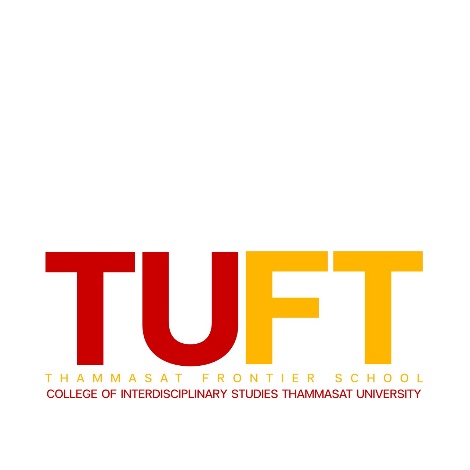 	วิทยาลัยสหวิทยาการ มหาวิทยาลัยธรรมศาสตร์ ศูนย์รังสิต	โทร. 02-064-4440 ต่อ 6811 E-mail: tu.frontierschool@gmail.comแบบคำร้องขอเทียบโอนหน่วยกิตวันที่ ........ เดือน ........................ พ.ศ. ...................เรื่อง ขอเทียบโอนหน่วยกิตเรียน คณบดีวิทยาลัยสหวิทยาการ	ข้าพเจ้า นาย/นางสาว ....................................... นามสกุล ............................................... เลขทะเบียน ........................................ นักศึกษาปริญญาตรี โครงการ THAMMASAT FRONTIER SCHOOL อาจารย์ที่ปรึกษา ............................................................................................ ที่อยู่ปัจจุบันที่สามารถติดต่อได้................................................................................................................................................................................เบอร์โทรศัพท์ ......................................................................... E-mail ……………………………..………………….…………………..…………..	ประสงค์ยื่นคำร้องเพื่อขอเทียบโอนหน่วยกิต โดยรับรองว่าหน่วยกิตที่เทียบโอนรวมแล้วไม่เกินกึ่งหนึ่งของจำนวนหน่วยกิตรวมทั้งหลักสูตร และได้ผลการศึกษาไม่ต่ำกว่า C จำนวน ......... วิชา ........ หน่วยกิต ดังนี้	1. ...................................................................	2. ...................................................................	3. ...................................................................	4. ...................................................................	5. ...................................................................	6. ...................................................................	ทั้งนี้ได้แนบใบรายงานผลการศึกษาพร้อมคำอธิบายรายวิชาที่ขอเทียบโอนมา ณ ที่นี้	จึงเรียนมาเพื่อโปรดพิจารณาอนุมัติ	ลงชื่อ ..................................................................... ผู้ยื่นคำร้อง	(นาย/นางสาว............................................)1. ความเห็นของอาจารย์ที่ปรึกษา	2. ความเห็นของอาจารย์ผู้สอน	 เห็นควรอนุมัติ	 เห็นควรอนุมัติ	 ไม่เห็นควรอนุมัติ เพราะ...........................................		 ไม่เห็นควรอนุมัติ เพราะ...........................................	…………………………………………………………………..…………		…………………………………………………………………..…………	ลงชื่อ....................................................		ลงชื่อ...................................................		วันที่ ....................................................		วันที่ ...................................................3. ความเห็นของผู้ช่วยคณบดีฝ่ายวิชาการ	4. ความเห็นของรองคณบดีฝ่ายวิชาการ	 เห็นควรอนุมัติ	 เห็นควรอนุมัติ	 ไม่เห็นควรอนุมัติ เพราะ..........................................		 ไม่เห็นควรอนุมัติ เพราะ...........................................…………..……………………………………………………………………..		………………………………………………………………………..……	ลงชื่อ....................................................		ลงชื่อ...................................................		วันที่ ....................................................		วันที่ ...................................................5. คำสั่งคณบดี	 อนุมัติ		 ไม่อนุมัติ เพราะ......................................................................................................................................................................			ลงชื่อ...................................................				วันที่ ...................................................